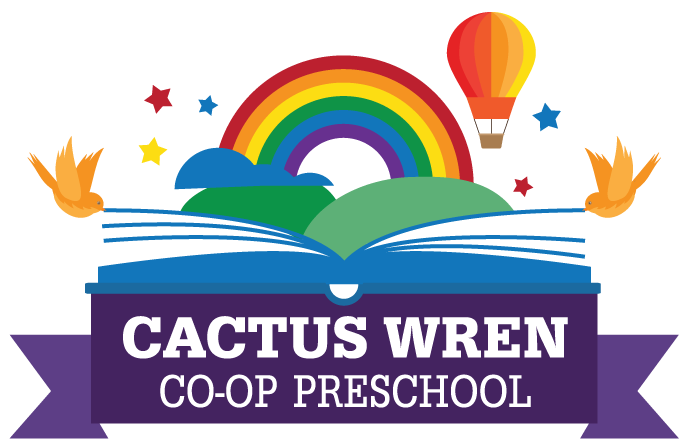 CACTUS WREN COOPERATIVE PRESCHOOL, INCBY-LAWS2021-2022Revised July 2021Cactus Wren Cooperative Preschool, Inc.By-Laws ManualTable of Contents	Article I. Name……………..….……………………..………………………………….…	2Article II. Purpose…………….……………………….………..…………………...……..	2Article III. Address …………….……………………………………………………………	2Article IV. Meaning and Dissolution….……………………………………………………	2Article V. Amendments to By-laws and School Policies..……………………………....	3Article VI. Membership…………………………………………..…………………………	3Article VII. Governing Board……………………………………..…………………………	3	Board AgreementArticle VIII. Elected Officers……………………………………..…………………………	4Article IX. Coordinators…………………………………………..……………………..….	5Article X. Director……………………………………………………………………………	5Article XI. Committees/Aides……………………………………………………………....	6Article XII. Finances…………………………………………………………………………	6Article XIII. Teachers…………………………………………………………………....…..	7	Teacher Dress CodeArticle XIV. Meeting of the Membership…………………………………………………..	7ARTICLE I. NAME:The name of this corporation hereafter shall be referred to as Cactus Wren CooperativePreschool, lnc.ARTICLE II. PURPOSE:The purpose of these By-laws is to be the one rule, which defines and governs thegeneral purposes and structure of the corporation.Section 1:The school is a non-profit, non-discriminating cooperative preschool for preschool children age three, until eligible for kindergarten. The school is organized and administered by parents working cooperatively with teachers in order to fill the need for such a school in Sierra Vista and the surrounding communities of Cochise County. The school is licensed by the State of Arizona and has two purposes:* to further the social, physical, emotional, and intellectual growth of the preschool child by providing him or her with regular association with other children his or her own age, under the guidance of trained teachers. * to educate parents concerning the needs and growth of children and techniques of working with children through participation in the classroom and/or other cooperative required events.Section 2:The Cactus Wren Cooperative Preschool, Inc. shall be non-political, shall not support any political party or candidate for public office and shall take no position in matters of government policy other than those relevant to its purpose.Section 3:The Cactus Wren Cooperative Preschool, Inc. admits students of any race, color, national, ethnic origin, and special needs to all the rights, privileges, programs, and activities generally accorded or made available to students at the school. lt does not discriminate on the basis of race, color, national, or ethnic origin, or special needs in administration of its educational policies, admission policies, or other school-administered programs.ARTICLE III. ADDRESS:The official address of the Cactus Wren Cooperative Preschool, lnc. shall be thatdesignated by the Governing Board. lt will serve the cities of Sierra Vista, FortHuachuca, and Huachuca City as well as the surrounding areas of Cochise County.ARTICLE IV. MEANING AND DISSOLUTION:This corporation is organized exclusively for educational purposes within the meaning ofSection 501 (c)(3) of the lnternal Revenue Code of 1954.Notwithstanding any other provision of these articles, the organization shall not carry onany other activities not permitted to be carried on (a) by a corporation exempt fromfederal income tax under Section (cX3) of the lnternal Revenue Code of 1954 (or thecorresponding provisions of any future United States Revenue Law) or (b) by somecorporation contributions to which are deductible under Section 170 (c)(2) of the lnternalRevenue Code of 1954 (or the corresponding provisions of any future United Stateslnternal Revenue Law).The property of this organization is irrevocably dedicated to educational purpose. Nopart of the net earnings of this organization shall ever inure to or for the benefit of or bedistributed to its members, trustees, officers, or other private persons, except that theorganization shall be empowered to make payments and distributions in furtherance ofthe exempt purposes for which it was formed.Upon the winding up and dissolution of this organization, after paying or adequatelyproviding for the-debts and obligations of the organization, the remaining assets shall bedistributed to a nonprofit fund, foundation, or organization which is organized andoperated exclusively for charitable, educational, or religious and/or scientific purposesand which has established its tax exempt status under Section 501 (c) (3) of the lnternalRevenue Code.ARTICLE V.  AMENDMENTS TO BYLAWS AND SCHOOL POLICIES:These by-laws shall be reviewed every year, by the Governing Board. These by-laws may be amended by a majority vote of the members at a membership meeting or at a special meeting called for this purpose or under absentee voting procedures. Changes in policies (ref: orientation manual) may be made by the Governing Board if they inform the membership in writing,  provide for dissension, and post the changes at the school.ARTICLE VI. MEMBERSHIP:Parent members are each father and/or mother, sponsoring adult, or guardian, whosechild is enrolled in and attending the school for the school year (August-May) or any partthereof, or whose child is registered for the upcoming school year. Parent membershipshall continue until May 30 of that school year to provide for maintenance and repairand to guarantee a smooth transition for Board Members and appointed committeeworkers. Withdrawal of the child before the school year ends, terminates parentmembership. Duties of the members are given in the Orientation Manual. dOnly parentmembers may vote or serve on the Governing Board with the exception of the Director.ARTICLE VII. GOVERNING BOARD:Section 1.The Governing Board (Board of Directors) of Cactus Wren CooperativePreschool, lnc-. will consist of (6) elected officers, and (1) Director.The Governing Board will be responsible for the administration and operation of the school and carrying out school Policies.Board AgreementEach member of the executive board will sign an agreement at the beginning of the year.  If any member of the board does not fulfill their duties as outlined in the by-laws and for 1 month and/or they miss 2 board meetings without prior approval in 1 academic year.  They will be relieved of their duties and will no longer receive the discount. Section 2:The elected officers are the President, Vice-President, Fundraising Coordinator, Financial Director, and Office Manager/Secretary, and are elected yearly by the general membership. They are voting members and are required to attend all Board meetings. The Director and Assistant to the Director are also voting members of the Cooperative and are required to attend all Board meetings. The Director, teachers, and aides are hired by the Elected Officers.Section 3:The Coordinators will be in charge of the following functions: Fundraising& Social Functions. Section 4:The Governing Board will meet at least once a month at a placedesignated by the President. Governing Board meetings are always opento attendance and participation by all members. The meeting times andplaces are to be publicized to all members in advance. GeneralMembership meetings will be held at least two times yearly as called bythe President: (1) Orientation and (2) Spring Registration meeting. Attendance at the General Membership Meetings are mandatory. ARTICLE VIII. ELECTED OFFICERS:Section 1.The elected officers shall have the following duties:*The President will be the chief executive officer of the school;represent the school; preside at all business and Governing Boardmeetings; handle all problems concerning the school's administrationand operation.*The Vice-President shall assist the President in executive duties andwill be the acting President in the event of the President's absence; willperform all duties related to admission and enrollment in accordancewith school policy including reviewing and approving all registrationapplications/forms and notifying the classroom Teacher before a childmay attend class. The Vice President will be in charge of all social eventsof the school (i.e. Fall Festival, Holiday Concert, familypicnic, etc.). He or she has a committee to help with these functions.All communications between his or her committee and the GoverningBoard will be channeled through him or her.*The Secretary shall keep the minutes of all of the meetings; makecopies and type correspondence as needed; and notify themembership of upcoming meetings for the remainder of the year at the next general membership meeting by election, or by absentee voting procedures. They are also responsible for keeping the orientation folders in adequate supply at all times.ARTICLE IX. COORDINATORS:Section 1.The Coordinator shall be:* Coordinator of Fund Raising: will head all fund raising activities andassist the fundraising committee, in order to accomplish this purpose.All communication between his or her committees and the GoverningBoard will be channeled through him or her. ARTICLE X. DIRECTOR:Section 1.The Director coordinates all efforts of teachers and reports to the Governing Board.Section 2.The Director is responsible for the smooth operation of both educational and physical aspects of the school, which is accomplished by working with the Governing Board and all committees.Section 3.The Director is responsible for annual inventory of equipment and supplies.Section 4.The Director is the liaison between the Governing Board and the committees that are in charge of school upkeep. These include: Yard work, glue/play dough replacement, and laundry. The Director is responsible for seeing that all committees do their jobs. All communication between these committees and the Governing Board are channeled through the Director.Section 5.The Director is responsible for registration throughout the year. ARTICLE XI. COMMITTEES/AIDES:Section 1.The teachers will use volunteers to fill the standing committees/aideswhich will include glue/play dough replacement, classroom support andmiscellaneous.Section 2.
Other standing committees or temporary (ad hoc) deemed necessary for the running of the school shall be set up by the Governing Board.Section 3.The committee chairpersons shall make regular reports to the Governing Board through their respective Coordinators.Section 4.No members of any committee shall have the power to bind the school in any way.ARTICLE XII. FINANCES:Section 1.As early as is possible at the beginning of the year (August), a budget committee consisting of the Executive Board, shall review the budget for the year. A budget committee consisting of the Executive Board shall review the budget again in the spring and make recommendations for the disposition of surplus funds, after receiving recommendations from the governing board, teachers, and others as to the probable income and expenditures.Section 2.The budget shall be approved by the Executive Board before being presented to the general membership. After approval by the Board, the budget will be available at the school for review by the general membership.Section 3.A financial statement will be prepared by someone within the corporation who has accounting background, annually. ln addition, a financial report will be given (in writing) to the Board once a month during the school year. All taxes and/or government forms will be paid and/or filed annually, semiannually, or quarterly as the case may be. A physical audit of all inventories and expense accounts will be internally audited and reviewed by the Board members and corporation's Financial Director yearly.Section 4.All changes in tuition, the registration fee policy, and other financial policies, (with the exception of Teachers’ salaries), must be approved by a majority of the Executive Board. All other changes in policies may be made and approved by the Governing Board.Section 5.All other financial expenditure will be approved as follows: Up to $100; expenditures more than $100 shall require the approval of a majority of the Governing Board.ARTICLE XIII. TEACHERS:Section l.Prospective teachers shall be interviewed and hired by the elected officers, as a vacancy occurs. Teacher contracts shall be presented for the following school year, before the first day of work.Section 2.Questions arising concerning the responsibilities or actions of the Director, a teacher, or a parent must be presented in writing to the President. A conference consisting of two officers, the Director/Teacher, the Teacher or parent, and the person registering the complaint will then be arranged to resolve differences. lf differences cannot be resolved during this conference; an Executive Board meeting will be called to determine disciplinary action. This action may include but is not limited to a probationary period of at least 30 days or immediate dismissal from the school.Teacher Dress CodeWe expect teachers at Cactus Wren to dress professionally while still being able to move about the classroom and execute the duties in their job descriptions. Clothing should not be revealing or contain inappropriate language or images. Tattoos that contain inappropriate language or images should be covered while children are present. ARTICLE XIV. MEETINGS OF THE MEMBERSHIP:Section 1.The President shall call no fewer than two membership meetings during the year.Section 2.All decisions made by the membership will be decided by a simple plurality and shall be required for the annual election of officers and for ratifications of amendments to the by-laws. Other issues may be decided by a simple majority of members present at membership meetings.Section 3.For issues individually affecting all members in order to allow maximum participation in the voting process, the Governing Board may determine that absentee voting procedures will be utilized. Additionally, when the Board has determined that voting will be made at a General Membership meeting, a petition signed by 40% of the membership can require utilization of absentee procedures. Accordingly, a written modification and sample ballot will be provided in writing to the membership for at least 10 days for review and comment. Comments will be addressed to the Secretary. Prior to distribution of ballots, the Governing Board will meet to consider the compiled comments presented by the Secretary and to revise the proposed ballots as appropriate. Ballots will be distributed to all members; balloting period will be at least 5 days. Ballots will be collected by the Secretary and safeguarded until the official count. Results of voting will be announced in writing or during a regular meeting within 30 daysafter the count.BYLAWS revised July 14, 2021. Subject to adoption at the first membership meeting of the school year.